_____________________________________________________________________________________________________				ПРОГРАММА КРУГЛОГО СТОЛА: «Опыт автоматизации учебного заведения на базе решений 1С»27 сентября 2017 г. в 10-00Санкт-Петербург, пр. Большевиков д.22, корп.1, ауд.554/1Цель проведения круглого стола:Целью круглого стола станет обсуждение автоматизации работы учебного заведения, взаимодействия с  Федеральными информационными системами, автоматизация управленческого учета в образовательном учреждении на базе решений 1С.●09-30   Начало регистрации участников●10-00   Вступительное слово и.о. ректора СПбГУТ Г.М. Машкова (10 мин)●10-10 Выступление директора ООО «1С:Северо-Запад» А.С. Брандауса.Вопросы  к обсуждению:1.	Современная концепция  и тенденции информатизации  учебного заведения. Повышение эффективности образовательного процесса, формирование систем электронной образовательной среды, за счет внедрения комплексных систем автоматизации.2.	Опыт прохождения проверок по требованию регулятора вузом с автоматизированной системой, построенной на базе 1С.4.	Особенности автоматизация вуза на базе платформы 1С. Выбор информационной системы. 5.	 Опыт автоматизации среднего профессионального учебного заведения  на базе платформы 1С.6.	Обзор функциональных возможностей 1С Университет для автоматизации высшего учебного заведения. Преимущества решений 1С для учебного заведения перед решениями других вендеров. Опыт внедрения линейки решений "1С: Автоматизированное составление расписания7.	Обзор функциональных возможностей 1С Колледж для автоматизации среднего учебного заведения.8.	Интеграция собственной информационной системы учебного заведения с 1с Зарплата и кадры и 1С Бухгалтерия. Сокращение затрат на поддержку решений комплексных систем автоматизации вузов для счет внедрения интеграционных решений.9.	Опыт внедрения 1С Университет. Опыт взаимодействия с федеральными информационными системами в ходе приемной кампании в учебном заведении на базе 1С.10.	Управленческий учет в учебном заведении на базе «1С».Автоматизация финансово-хозяйственной деятельности и внедрение систем бюджетирования и планирования; внедрение систем для автоматизации научной деятельности.11.      Подключение образовательного учреждения к АИС Контингент. Решение 1С.12.	Техническая защита персональных данных в 1С. Особенности применения Защищенного программного комплекса "1С:предприятие 8.3z13. 	Опыт организации базовой кафедры 1С в вузе.	●17-30 – 17-45  Фотографирование	●17-45 – 19-00   Свободное общение участников (фуршет)Программа может быть расширена в случае увеличения числа выступающих и круга обсуждаемых вопросов.Дополнительную информацию можно получить в оргкомитете круглого стола. Контактные лица: -Начальник отдела эксплуатации инфокоммуникационных систем СПбГУТПацкан Максим Юрьевич-Инженер технической документации СПбГУТРахматуллина Евгения Робертовна:+7(812) 326-31-63 доб.2033; +7 (921) 649-20-28;  ck@sut.ruИнформация о мероприятии также размещена на официальном сайте СПбГУТ http://www.sut.ru/univer/it/events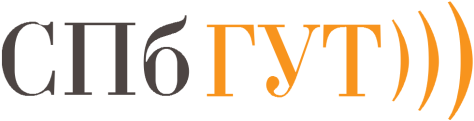 Санкт-Петербургский государственный университет телекоммуникаций им. проф. М.А.Бонч-Бруевичапр. Большевиков д.22, корп.1, Санкт-Петербург, 193232